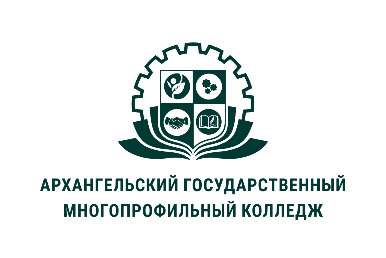 МИНИСТЕРСТВО ОБРАЗОВАНИЯ АРХАНГЕЛЬСКОЙ ОБЛАСТИгосударственное бюджетное профессиональное образовательное учреждение Архангельской области «Архангельский государственный многопрофильный колледж»ОП.03 АДМИНИСТРАТИВНОЕ ПРАВОПРАКТИЧЕСКОЕ ЗАНЯТИЕ №1 ВЫПОЛНЕНИЕ АНАЛИТИЧЕСКИХ ЗАДАНИЙ ПО ТЕМЕ: «ИСТОЧНИКИ АДМИНИСТРАТИВНОГО ПРАВА»Цель: формирование системного подхода к изучению теоретического материала, закрепление у обучающихся знаний о понятии и значении административного права, его месте в правовой системе России, источниках российского административного права, понятии и видах управления, роли и значении государственного управления и исполнительной власти в Российской Федерации.Норма времени: 2 часа.Место проведения: дистанционное обучение.Содержание работыДайте письменные развернутые ответы на предложенные вопросыЧто такое административное право?Дайте определение понятию «исполнительная власть». Каковы место и роль исполнительной власти в системе разделения властей?Почему административное право называют управленческим правом?Как вы думаете, что отличает государственное управление от общественного управления, религиозного управления?На ваш взгляд, являются ли постановления Конституционного Суда РФ источниками административного права? Почему?Докажите или опровергните тезис, что без государственного управления невозможно функционирование ни одного государства.Какие из нижеперечисленных ситуаций регулируются нормами административного права? Ответ обоснуйте: а) привлечение гражданина к административной ответственности за курение в общественном месте; б) заключение договора купли-продажи;в) проведение проверки в образовательной организации администрацией этой организации;г) трудоустройство гражданина на должность начальника цеха;д) издание губернатором региона указа о введении режима повышенной готовности в связи с эпидемией гриппаОбоснуйте, почему приведенные нормативно-правовые акты являются источниками административного права.1) Конституция Российской Федерации;2) Уголовный кодекс Российской Федерации;3) Закон Санкт-Петербурга от 01.07.2005 № 399–39 «О государственной гражданской службе Санкт-Петербурга»; 4) Приказ директора АГМК о зачислении студента в колледж.Список информационных источников «Конституция Российской Федерации» (принята всенародным голосованием 12.12.1993 с изменениями, одобренными в ходе общероссийского голосования 01.07.2020) [Электронный ресурс] // Справочная правовая система «Консультант плюс»; Конин, Н. М.  Административное право: учебник для среднего профессионального образования / Н. М. Конин, Е. И. Маторина. – 6-е изд., перераб. и доп. – Москва: Издательство Юрайт, 2021. – 431 с. – (Профессиональное образование). – ISBN 978-5-534-11230-6. – Текст: электронный // Образовательная платформа Юрайт [сайт]. – URL: https://urait.ru/bcode/471325; Административное право: учебник и практикум для среднего профессионального образования / А. И. Стахов [и др.]; под редакцией А. И. Стахова. – Москва: Издательство Юрайт, 2021. – 439 с. – (Профессиональное образование). – ISBN 978-5-534-09654-5. – Текст: электронный // Образовательная платформа Юрайт [сайт]. – URL: https://urait.ru/bcode/474714; Макарейко, Н. В.  Административное право: учебное пособие для среднего профессионального образования / Н.В. Макарейко. – 11-е изд., перераб. и доп. – Москва: Издательство Юрайт, 2021. – 280 с. – (Профессиональное образование). – ISBN 978-5-534-12891-8. – Текст: электронный // Образовательная платформа Юрайт [сайт]. – URL: https://urait.ru/bcode/468421; Попова, Н.Ф.  Административное право: учебник и практикум для среднего профессионального образования / Н.Ф. Попова. – 5-е изд., испр. и доп. – Москва: Издательство Юрайт, 2021. – 333 с. – (Профессиональное образование). – ISBN 978-5-534-13831-3. – Текст: электронный // Образовательная платформа Юрайт [сайт]. – URL: https://urait.ru/bcode/470914